المحتوياتأولاً: خلفية عامـة عــن الأرقام القياسيةمقـدمةتستخدم الأرقام القياسية في التطبيقات الإحصائية في مجال الدراسات الاقتصادية، حيث يمكن التعرف من خلالها على الأحوال الاقتصادية للدول المختلفة، من خلال تحليل الدراسات التي تتم بواسطة الأرقام القياسية، كذلك للمساعدة في التنبؤ بما يمكن أن يحدث للمتغيرات المختلفة في المستقبل. كذلك يقيس الرقم القياسي التطورات على أسعار وأحجام وقيم مختلف أنواع الإحصاءات، فمثلاً: الرقم القياسي للأسعار يقيس التغير الذي يطرأ على الأسعار بين فترة وأخرى، والرقم القياسي للإنتاج يقيس التغير على الإنتاج للصناعة ما بين فترات مختلفة، كذلك الحال للرقم القياسي للتجارة الخارجية يقيس حركة الصادرات والواردات سواءً من حيث الحجم أو الكمية بين فترة وأخرى.ولم تعد تطبيقات الأرقام القياسية مقتصرة على الاقتصاديين في تحليلاتهم بل أصبحت وسيلة في أيدي المهتمين بالعلوم الاجتماعية والإدارية والعلوم المتخصصة الأخرى المختلفة لإجراء المقارنات والتحليلات والتوقعات المستقبلية.لذا يمكن القول أن الرقم القياسي مؤشر يستخدم في التحليل الإحصائي لقياس التغيرات التي تطرأ على أي ظاهرة عبر الزمن يمكن التعبير عنها رقمياً. ومن الجدير ذكره أن الأرقام القياسية لأسعار المستهلك التي يتم تركيبها في مؤسسة دبي للبيانات والإحصاء روعي عند تركيبها التقيد بالمعايير والمفاهيم المعدة مـن قبل الهيئات الدولية مثل دليل الرقم القياسي لأسعار المستهلك 2020، وذلك من أجل:إمكانية المقارنة بين إمارات الدولة إمكانية المقارنة مع الدول الأخرى 	2.1 أهداف الرقم القياسي لأسعار المستهلكيعتبر الرقم القياسي لأسعار المستهلك من أحد أهم الأرقام القياسية، والتي تحرص المراكز الإحصائية على إصدارها، لذا يمكن تلخيص أهداف الرقم القياسي لأسعار المستهلك وأهمية استخداماتها، وهي كالتالي:يعتبر الرقم القياسي لأسعار المستهلك وسيلة إحصائية لقياس التغيرات في أسعار السلع والخدمات الاستهلاكية بين فترة وأخرى.يستخدم الرقم القياسي لأسعار المستهلك أيضاً على نطاق واسع كمؤشر دقيق لقياس اتجاهات التضخم والانحسار الاقتصادي.يستخدم الرقم القياسي لأسعار المستهلك كذلك كمقياس للتغيرات في القوة الشرائية للعملة.  يعتبر الرقم القياسي لأسعار المستهلك بشكل عام أحد الأدوات الهامة المستخدمة في إعداد الحسابات القومية وذلك بتخليص الدخل والمجاميع القومية من أثر تغيرات الأسعار.ثانياً: المجتمع المستهدف وإطار المسح1.2 المجتمع المستهدفدراسة أسعار مجموعة من السلع والخدمات الداخلة في نظام أسعار المستهلك، مبوبة حسب التصنيف الدولي للاستهلاك الفردي حسب الأغراض (COICOP 2018) من أجل حساب الرقم القياسي وفق الأقسام التالية:قسم الطعام والمشروبات قسم التبغقسم الملابس وملبوسات القدمقسم السكن، المياه، الكهرباء، الغاز والوقودقسم الأثاث والتأثيث والأدوات المنزلية وإصلاحهاقسم الصحةقسم النقـــل قسم المعلومات والاتصالاتقسم الترفيه والرياضة والثقافة قسم التعليم قسم المطاعم والفنادق  قسم التأمين والخدمات المالية قسم العناية الشخصية والحماية الاجتماعية والسلع المتنوعة2.2 اختيار فترة الأساسيتم إختيار سنة محددة  لتكون متوسطات أسعارها من أجل مقارنة الأسعار الجارية بها، ويطلق عليها (أسعار فترة الأساس) حيث تم اختيار سنة 2021 كفترة مرجعية للسعر.كما تم اختيار سنة 2019 لتكون الفترة المرجعية للأوزان بحيث روعي أن تكون سنة طبيعية وخالية من التغيرات الفجائية في الأسعار وأن لا تكون سنة تتخللها أزمات اقتصادية، وقد تتطابق في كثير من الأحيان  السنة التي حسبت بها أوزان الترجيح مع سنة الأساس المختارة. وقد يتم تغيير سنة الأساس بين فترة وأخرى وفق تعديلات أوزان الترجيح، مع ضرورة إعداد سلسلة زمنية للبيانات متصلة رغم تعديلات سنة الأساس.  3.2 اعداد أوزان الترجيحيتم  الاستعانة بمسح دخل وإنفاق الأسرة لمعرفة مقدار إنفاق الأسر على السلع والخدمات، وعلى ضوء ذلك، يتم توزيع هذا الإنفاق على كافة السلع والخدمات بشكل نسبي، ويتم اختيار السلع الممثلة لسلة المستهلك والتي سيجري جمع أسعارها، ويتم احتساب الأوزان (التمثيل النسبي) لكافة السلع والمواد والمجموعات الرئيسية والفرعية المكونة للرقم القياسي العام.4.2 إطار عينة المسحتم الاستناد في عينة المسح على مصادر بيع السلع والخدمات الاستهلاكية، حيث قام المختصين باختيار المصادر التي توفر السلع والخدمات الداخلة في السلة مع مراعاة توفرها دائما، بحيث تكون هذه المصادر تغطي كافة المناطق في إمارة دبي.  ثالثاً: عينة المسح1.3 سحب وحدات العينةمن المعروف أن مجموعة السلع والخدمات الداخلة في أسعار المستهلك تغطي طيفاً واسعاً من السلع والخدمات، وسيكون الحصول على أسعار المستهلك بطريقة الحصر الشامل لهذه السلع والخدمات مكلفاً للغاية بل قد يكون مستحيلاً. وفي الواقع العملي، جرت العادة على الاقتصار على عينة من مجموعات السلع الخدمات من عدد من المصادر لجمع أسعار المستهلك، وتبين في الواقع التطبيقي أنه إذا تم اختيار هذه المصادر بطريقة مناسبة، فستكون نوعية البيانات أفضل، بسبب الاستعانة بعدد محدود من جامعي البيانات الأكثر تخصصاً وتدريبهم ومراقبتهم بشكل أفضل. وفي هذا السياق يميز بين نوعين مختلفين العينات: النوع الأول، ويسمى العينات الاحتمالية ((Probability Sampling، وهي العينات التي يتم اختيارها بالطريقة العشوائية، ويكون لكل وحدة من وحداتها احتمالاً محددا مختلفا عن الصفر، ويمكن الاعتماد على نتائج هذه العينات لتعميمها على المجتمعات التي سحبت منها، وتحديد درجة الثقة بالنتائج وحساب الأخطاء المرتكبة. النوع الثاني، ويسمى العينات غير الاحتمالية (Non Probability Sampling) أو العمدية، وهي العينات التي لا تعتمد على مبادئ الاحتمالات، حيث يتم اختيار الوحدات المكونة للعينة بطريقة تحكمية أو شخصية. وجرت العادة في التطبيقات العملية وفي العديد من الدول بالاعتماد على عينات غير احتمالية لجمع أسعار السلع والخدمات الاستهلاكية.وحيث أن إمارة دبي تشكل منطقة جغرافية واحدة، ويوجد تماثل كبير في أسعار السلع والخدمات من المصادر المختلفة. قام مؤسسة دبي للبيانات والإحصاء بتطبيق نهج العينة الاحتمالية ونهج العينة غير الاحتمالية أو العمدية لجمع أسعار السلع والخدمات من محلات البيع بالتجزئة والأسواق المركزية ومحلات الخدمات، حيث تم اختيار الوحدات المكونة للعينة بطريقة تحكمية أو شخصية بما يضمن تغطية كافة اصناف السلع والخدمات الواردة في سلة المستهلك، ومدى توفر اسعار السلع بشكل دائم.  لقد بلغ عدد السلع والخدمات التي يتم تغطيتها 2212 سلعة وخدمة، تمثل السلع الاستهلاكية الداخلة في تركيب الرقم القياسي لأسعار المستهلك، يتم جمعها من 339 مصدر موزعة على مناطق دبي، مع الأخذ بعين الاعتبار التوقيت الزمني لجمع الأسعار (الأسبوعية، الشهرية، والربع سنوية، والسنوية)رابعاً: مراحل المسحتضمنت مراحل المسح مجموعة من العمليات المتداخلة والمتكاملة التي قام بها فريق العمل اعتمادا على مراحل منهجية حوكمة وإدارة العمليات الإحصائية لإعداد خطة العمل والبرنامج الزمني لتنفيذه ولضمان إنجاز العمل ضمن أعلى معايير الجودة. وقد شملت على ما يلي: 1.4مرحلة التصميمشملت هذه المرحلة إعداد ومراجعة واعتماد الاستمارة الإحصائية الأولية كما يشمل إعداد وصف المتغيرات وتصميم واعتماد قواعد المطابقة والتدقيق والمراجعة والمنهجيات الخاصة بمعالجة البيانات والمخرجات للأنظمة الإحصائية4.2 مرحلة البناء تتضمن هذه المرحلة إعداد وتصميم واعتماد الاستمارة الإحصائية، وتطوير أنظمة لعملية إدخال الأسعار وحساب الرقم القياسي لأسعار المستهلك، وتصميم وبناء جداول التقارير للأنظمة الإحصائية. 4.3 مرحلة جمع البيانات الميدانيةتتضمن مرحلة جمع البيانات الميدانية وهي من أهم وأكبر مراحل العمل في المسح، حيث تشمل على المرحلة التحضيرية والتي يتم خلالها تحديد السلع والخدمات من خلال النزول الميداني والتعرف عليها وكذلك وضع منهجية جمع البيانات الميدانية، كما تتضمن هذه المرحلة تنفيذ الدورات التدريبية والتنسيق مع المصادر والمنشآت في تنفيذ المسح. كما تتضمن المرحلة الميدانية والتي تشمل جمع البيانات الميدانية ورفع التقارير عن سير العمل والتي تم أتمتتها بالكامل ضمن منظومة الأرقام القياسية، وتشمل التحقق من استيفاء إدخال كافة الأسعار في منظومة الأرقام القياسية سواء عن طريق الإدخال أو تجريف البيانات "Web-Scraping". 4.4مرحلة معالجة البيانات تتضمن مرحلة معالجة البيانات والتي تشمل تصنيف وترميز المتغيرات وتطبيق قواعد التدقيق والمراجعة والتدقيق على البيانات واعتماد البيانات الخام وتعويض القيم المفقودة وربط المتغيرات من المصادر المتعددة من قسم تطوير النظم واحتساب الأوزان وحساب النتائج التجميعية من البيانات الرئيسية والفرعية، واعتماد قاعدة البيانات قبل النهائية.  5.4 مرحلة التحليل تتضمن هذه المرحلة استخراج النتائج الأولية، واحتساب المؤشرات الأولية، والتدقيق الكلي للنتائج والمقارنة من الإحصاءات السابقة والتحقق من البيانات الأخرى المتوفرة، وتحليل النتائج، مراجعة النتائج وتطبيق مستويات سريتها، كما تشمل مراجعة النتائج وتطبيق مستويات سريتها، واعتماد النتائج النهائية، كما تشمل مراجعة النتائج النهائية واعتمادها، والتنسيق مع المعنيين الخارجيين لاعتماد النتائج النهائية، وفي هذه المرحلة يتم توثيق المنهجية العامة وأساليب العمل المستخدمة واعتمادها.6.4 مرحلة النشر تتضمن المرحلة التأكد من تصاميم جميع المخرجات وقابليتها للنشر، والتنسيق مع المعنيين للاتفاق على النتائج المصرح نشرها وتحديد مستويات النشر، ومراجعة مستويات النشر واعتمادها، وبناء الحزم والتقارير الإحصائية في هذه المرحلة تعنى بنشر البيانات على الحزم التي تم تصميمها في مرحلة البناء، وتشمل نشر التقارير والاصدارات الاحصائية إلكترونيا، وكذلك حصر الأخبار وتزويد وسائل الإعلام بأخبار وأنشطة وفعاليات الهيئة، وإدارة قنوات التواصل الإجتماعي الخاصة بالهيئة، كما تشمل استلام وتوصيل طلبات مختلف الفئات المعنية، كما يتم التواصل مع المتعاملين بالرد على استفساراتهم بعد الانتهاء من نشر البيانات.7.4 مرحلة التقييمفي هذه المرحلة التي تأتي في نهاية المشروع يتم تقييم العملية الاحصائية بالتنسيق مع الجهات الداخلية والمعنية، وكذاك وضع خطة تحسينية بالتنسيق مع الجهات الداخلية المعنية واعتمادها.خامساً: الوثائق الرئيسية للمسح تضمنت وثائق المسح كل من الاستمارات الإلكترونية وبرنامج حساب الرقم وجداول المخرجات لعرض النتائج وجميع هذه الوثائق مأتمتة في منظومة الأرقام القياسية.1.5 استمارة المسحتم إعداد استمارة الكترونية لجمع البيانات لكل مصدر من مصادر البيع، بحيث تتضمن الاستمارة الالكترونية اسم المصدر رمز المجموعة السلعية الفرعية مع وصفها، ورقم السلعة، ووصف السلعة، والرمز التجاري (الباركود) إن وجد، وبلد المنشأ، والوحدة للسلعة ووحدتها بالإضافة خانة للسعر حيث يقوم الباحث بتسجيل السعر عند زيارة المصدر.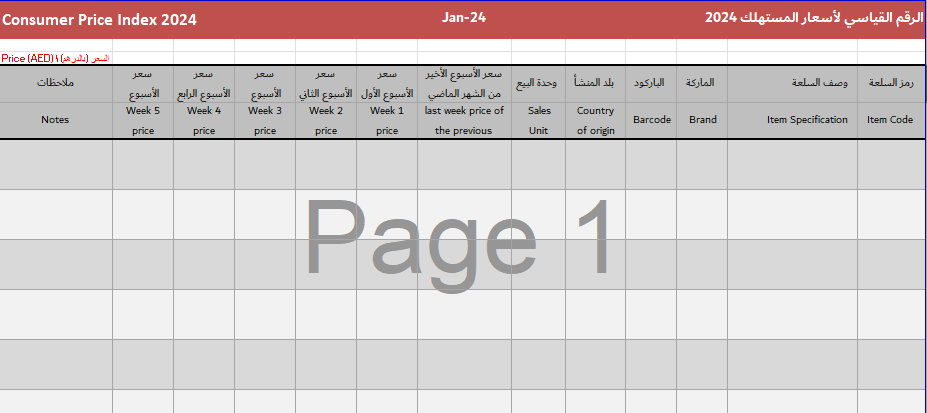 2.5 ترميز البيانات تم ترميز البيانات حسب التصنيف الدولي للاستهلاك الفردي حسب الغرض (COICOP 2018) من أجل حساب الرقم القياسي وفق المجموعات الرئيسية ثم المجموعات الفرعية حسب الحد الثاني ثم الثالث والرابع كما هو موضح في المثال التالي: مثال:سادساً: العاملين بالمسح1.6 الهيكل الوظائفي للعاملين بالمسحتم تنظيم العاملين الذي شاركوا في العمل الفني والإداري والميداني للمسح على النحو التالي:المشرف العام الفني للمسح: ومن أبرز مهامه إعداد كافة المنهجيات الفنية المرتبطة بالدراسة "المنهجية المتكاملة، منهجية التدقيق، منهجية استخراج النتائج ... الخ"، كما أنه المرجع الوحيد لأية تعليمات فنية متعلقة بأسئلة ومفاهيم وتعاريف ومتغيرات استمارة الدراسة وأية جوانب وأمور فنية أخرى مرتبطة به، هذا بالإضافة إلى تدريب العاملين المشتركين بالمسح وإعداد واستخراج النتائج. الباحثين: بلغ العدد 6 باحثين، وتشمل مهام الباحث تنفيذ عملية جمع البيانات والتأكد من استيفاء جميع البيانات في الاستمارة الإلكترونية قبل مغادرة المنفذ وكذلك تدقيق البيانات المستوفاة في الميدان ثم إدخال البيان في البرنامج الإدخال والمعد لحساب الرقم والتدقيق المبدئي على منطقية البيانات.2.6 اختيار الباحثين وتدريبهمبما أن الباحثين العاملين في المسح من موظفي القسم لذا تم اختيار 6 للعمل في المسح على مختلف مستوياتهم الإشرافية والتنفيذية حسب عدة أسس من بينها الخبرة السابقة. كما تم وضع خطة تدريب العاملين في المسح وتدربيهم قبل البدء في المسح وتنفيذ مرحلة جمع البيانات من الميدان، وشمل التدريب التعريف بالمسح وأهدافه والبيانات المراد جمعها وآلية الجمع. كما تم تدريبهم عمليا على منظومة الأرقام القياسية. سابعاً: مرحلة العمـل الميدانــي1.7 تنظيم العمل الميدانيتعتبر مرحلة التجهيز والتنفيذ الميداني من المراحل التي يجب أن تنال الرعاية الشاملة لكافة التفاصيل، ولضمان تحقيق أعلى مستوى ممكن من الدقة والجودة في البيانات، يتم تصميم برنامج للسيطرة النوعية على البيانات ميدانياً بالاعتماد على منظومة الأرقام القياسية، وذلك من خلال:تدريب الكوادر البشرية العاملة على تنفيذ المشروع ميدانياً وإدارياً.توفير سلسلة من الإجراءات الإدارية والميدانية اللازمة لتحقيق مستوى عال من الدقة، عن طريق:دراسة التقارير الواردة من الميدان والرد على الاستفسارات مباشرة.عقد اجتماعات دورية مع الباحثين الميدانيين لمناقشة آرائهم بخصوص السلع والخدمات المدرجة في سلة السلع وأسعارها في المصادر المختلفة.المتابعة المستمرة لأداء الباحثين ميدانياً.إجراء المقارنات والمطابقات لأسعار السلع التي يتم اختيارها عشوائياً لاختبار أداء الباحثين الميدانيين.    الفحوص الميدانية:الفحوص الميدانية الإشرافية وتشمل: الزيارة الميدانية للمصادرالفحص بصيغة البديل  فحص الترابط الداخلي للبيانات    الفحوص الميدانية في مرحلة التدقيق والمراجعة الميدانية النهائية للاستمارة الإلكترونية من منظومة الأرقام القياسية.بعد أن يتم جمع البيانات من الميدان وإدخالها في منظومة الأرقام القياسية، يتم خلال ذلك عملية مراجعة منطقية لهذه البيانات من قبل الباحثين من المنظومة، والتأكد من بيانات كافة السلع والخدمات إضافة إلى أسماء المصادر التي يتم جمع بيانات الأسعار منها ثم يتم بعد ذلك استخراج المتوسطات العامة على حد السلعة.2.7 أسلوب جمع البياناتيكون جمع البيان من خلال الزيارة الميدانية لمصادر البيع في المرة الأولى، وبعد تعريف الشخص المسؤول في المصدر عن المسح وأهدافه يتم الاتفاق معه بآلية جمع البيان المفضلة لديه (ميدانيا/ هاتفيا/ إلكترونيا/ الاستخراج الآلي للسعر)، وذلك لتسهيل عملية الجمع على الباحث والمسؤول في المصدر بحيث يتم جمع أسعار السلع والخدمات بشكل شهري لمعظم المجموعات السلعية وربعي أو سنوي لبعض المجموعات الأخرى، أما السلع المتقلبة الأسعار كالمواد الغذائية الطازجة فيتم جمع أسعارها بشكل أسبوعي. كذلك يتم استخدام الاستخراج الآلي للأسعار أو تجريف البيانات (Web Scraping) بحيث يتم مراعاة اختيار أوقات خارج وقت الذروة لتفعيل عمل روبوت استخراج الأسعار، كما يقوم الباحث بمراجعة الأسعار ومنطقيتها بين مصادر البيع المختلفة والفترات الزمنية المختلفة، والتأكد من دقة بعض الاسعار من خلال المراجعة الميدانية، وكذلك التخلص من بعض الأسعار الشاذة غير المطابقة للسلسلة المنطقية لحركة الأسعار.3.7 التدقيق الميدانييعد نظام جمع البيانات بمساعدة الكمبيوتر (CADC) أحد الأساليب الفعالة لتدقيق البيانات الميدانية، حيث نجح مؤسسة دبي للبيانات والإحصاء في استخدام الأجهزة اللوحية لجمع الأسعار المحلية، وتتوفر هذه التقنيات والبنى التحتية اللازمة لدى الهيئة من خلال إنشاء نظام الأرقام القياسية ونظام الخرائط الجغرافية GIS. يؤدي نظام جمع البيانات بمساعدة الكمبيوتر CADC إلى تحسينات في جودة بيانات الرقم القياسي لأسعار المستهلك، خاصة وأن زيادة مراقبة الجودة عند نقطة إدخال البيانات تساعد في تحديد الانحرافات وضمان صحة الأسعار. لدى نظام جمع البيانات بمساعدة الكمبيوتر CADC القدرة على تحسين جودة مؤشر أسعار المستهلك النهائي بشكل كبير بالطرق التالية:تاريخ السعر: يسمح برنامج جمع الأسعار بإتاحة سجل أسعار أكثر شمولاً لمجمع الأسعار، يؤدي توفر مثل هذه البيانات إلى تحرير بيانات أقل تحيزا عند جمع البيانات ويساعد على ضمان إمكانية مقارنة أسعار السلع، لا سيما عندما تكون أسعار سلعة معينة متغيرة. فحوصات الجودة في الميدان: يمكن أن يشتمل برنامج جمع الأسعار من خلال منظومة الأرقام القياسية على العديد من فحوصات الصلاحية التلقائية التي يمكن استخدامها لتحديد المكان الذي يختلف فيه السعر الذي تم إدخاله بنسبة معينة (موجبة أو سلبية) عن سعر الشهر السابق ومتوسط ​​سعر هذا العنصر على مدار عدد من الأشهر وإظهار إشعارات لأسعار السلع التي لم يتم إدخال البيانات لها. توفر هذه الإشعارات علامات مفيدة عند الحاجة إلى إعادة التحقق من السعر. يقلل استخدام نظام جمع البيانات بمساعدة الكمبيوتر CADC بشكل كبير من الوقت المستغرق لإتاحة البيانات إلكترونيًا في المكتب الرئيسي وبين جمع البيانات وإنهائها ويمكن تحقيق ذلك من خلال:النسخ: يتم جمع البيانات على الأجهزة اللوحية، ويمكن نقل البيانات مباشرة إلكترونيًا إلى الخوادم في المكتب الرئيسي في الوقت الفعلي.الانتقال من المناطق: سيسمح الإرسال الإلكتروني لباحثي جمع الأسعار بإرسال ملف بيانات إلكتروني مباشرة إلى المكتب الرئيسي وبالتالي تجنب الحاجة إلى خدمات البريد الإلكتروني أو نماذج التسليم اليدوي. هذا يزيد بشكل كبير من سرعة نقل البيانات إلى المكتب الرئيسي ويقلل من تكلفة القيام بذلك. بالإضافة إلى ذلك، يمكن مؤسسة دبي للبيانات والإحصاء البحث عن أحدث بيانات الأسعار من جميع المناطق فور استلامها وتحديد أي مشكلات في وقت مبكر.فحوصات الجودة مقدما: نظرًا لأن الوظيفة متاحة لإجراء فحوصات جودة معينة في المجال والتي يتم إجراؤها عادةً في المكتب بعد نسخ البيانات، مكن نظام جمع البيانات بمساعدة الكمبيوتر CADC تقليل الوقت المستغرق لفحص الجودة مركزيًا، أو بدلاً من ذلك، مكن CADC إجراء فحوصات جودة إضافية. تساعد هذه التحسينات من خلال CADC على سرعة المعالجة والتي بدورها تسهل النشر المبكر وتوفر فرصًا لقضاء المزيد من الوقت في التحليل والتفسير، وإنتاج البيانات الصحفية وما يرتبط بها، أو جمع المزيد من الأسعار. يتيح نظام CADC إجراء فحوصات معينة تعمل على تحسين كفاءة إدارة الرقم القياسي لأسعار المستهلك، وتشمل ما يلي:التحقق من أن جميع الأسعار قد تم جمعها قبل أن يغادر الباحث المصدر ويمكن لاستمارة جمع البيانات الإلكترونية التحقق بسهولة مما إذا كان قد تم جمع جميع الأسعار والإبلاغ عنها عندما لم يتم ذلك. هذا يخفف من مخاطر نسيان الباحث عن غير قصد تسعير عنصر ما.التحقق من وقت احتساب الأسعار، حيث يمكن لجمع البيانات الإلكترونية تسجيل التاريخ / الوقت تلقائيًا عند إدخال الأسعار في الجهاز اللوحي وهذا مفيد لأغراض التحقق من الصحة.رموز المؤشر حيث يوفر CADC الفرصة لإدراج ميزات إضافية في نموذج جمع البيانات. تتمثل إحدى هذه الميزات في رموز المؤشر والتي يمكن استخدامها لإظهار متى يكون السعر الذي تم جمعه لعنصر معروض للبيع أو عنصر بديل أو عنصر مفقود أو عنصر متوقف وما إلى ذلك. هذه أداة بسيطة لتعزيز سهولة التحقق من صحة وإدارة قائمة السلع والخدمات.ثامناً: مرحلة تجهيز البيانات1.8 التجهيز المكتبيبعد أن يتم جمع البيانات من الميدان، تتم عملية المراجعة المنطقية لهذه البيانات من قبل الباحثين.ويمكن تلخيص عمليات التدقيق المكتبي من خلال التأكد من الامور التالية:الأسعار تمثل الشهر المطلوبالأسعار بالعملة المطلوبةالأسعار جمعت من كافة المصادر المطلوبةإجراء استعراض سريع لمنطقية الأسعار المسجلةعدم إجراء أية تغيير على وصف السلعة أو وحدة القياس أو السعر دون علم مشرف الفني للمسح عدم تبديل المصدر دون علم مشرف الفني للمسح وصول كافة البيانات من كافة المصادروفي حالة عدم توافق السعرين يقوم الباحث بالنزول للميدان مرة أخرى للتأكد من السعر، ومن ثم يتم إدخال أسعار السلع في منظومة الأرقام القياسية للشهر المطلوب ومراجعة إدخالها.2.8 التجهيز الالكترونيإعداد منظومة الأرقام القياسية والتي يتم من خلالها إدخال الأسعار الشهرية واستخراج التقارير لمتوسطات الأسعار (شهرية -ربع سنوية -سنوية) لكافة السلع والخدمات في سلة المستهلك، كما يتم حساب واستخراج الأرقام القياسية لأسعار المستهلك (شهرية -ربع سنوية -سنوية) لكافة المجموعات السلعية. 3.8 عرض ونشر النتائجيتم استخراج النتائج حال الانتهاء من احتساب الأرقام القياسية، ليتم عرضها في جداول خاصة، ورسوم بيانية، مع العلم أن عملية نشر البيانات يجب أن تتم وفق الضوابط التي تم الاتفاق عليها في مستويات السرية آخذة بعين الاعتبار معايير وضوابط محددة تأخذ وهي ما يلي:ضوابط خاصة بسرية البيانات ضوابط خاصة بالحد التي يتم النشر عليه ضوابط خاصة بمعايير النشر الدولية فيما لو كان الاحصاء ملتزم دولياً بهكما يتم استخراج النتائج النهائية على مرحلتين الأولى: استخراج متوسطات الأسعار لكافة السلع والخدمات (شهرية -ربع سنوية -سنوية) والثانية: استخدام مخرجات المرحلة الأولى لاستخراج الأرقام القياسية لأسعار المستهلك وبدورية (شهرية -ربع سنوية -سنوية) وذلك على شكل جداول وتقارير ومن ثم يتم نشرها في شكل نشرات وتقارير دورية وتوفير تلك المخرجات بعدة طرق من أهمها:1. الموقع الالكتروني مؤسسة دبي للبيانات والإحصاء. 2. النظام الإحصائي الذكي لإمارة دبي.3. التطبيق الذكي.4. الأخبار الصحفية الدورية.5. نظام مؤشرات دبي الإحصائية. 6. ملخصات لأهم النتائج في مواقع التواصل الاجتماعي.تاسعاً: التعاريف الرئيسيةتم إعداد التعاريف والتصانيف المستخدمة في هذا المسح بالاعتماد على المعايير الدولية الصادرة عن الأمم المتحدة وبعض وكالاتها المتخصصة وبحسب ما هو متعارف عليه في مؤسسة دبي للبيانات والإحصاء.مصادر البيانات:وهي المنشآت التي تجمع منها بيانات الأسعار للسلع والخدمات الخاصة بكل مجموعة سلعية كمحلات البيع بالتجزئة (مثل الجمعيات التعاونية والسوبر ماركت ومحلات بيع الأقمشة والملابس والأثاث .... الخ)، ومحلات الخدمات (مثل المطاعم والمقاهي، والمستشفيات، والمدارس الخاصة، والأطباء ..... الخ)، إضافة إلى الوحدات السكنية الخاصة بالإيجارات ... الخسعر المستهلك: هو السعر الذي يدفعه المستهلك مقابل حصوله على سلعة أو خدمة للاحتياجات الأسرية.المجموعة السلعية: هي المجموعة الحقيقية للسلع والخدمات التي يقوم المستهلك بالإنفاق عليها للأغراض المعيشية.معادلة لاسبير: هي معادلة رياضية وضعها عالم الإحصاء لاسبير لاحتساب الأرقام القياسية للأسعار وذلك بقسمة أسعار سنة المقارنة على أسعار سنة الأساس، وبالترجيح بكميات سنة الأساس.الرقم القياسي للأسعار:يعرف الرقم القياسي بأنه رقم نسبي يقيس التغير في أسعار مجموعة من السلع والخدمات، ويتم الحصول عليه بنسبة أسعار السلع والخدمات في فترة المقارنة إلى أسعارها في فترة الأساس.فترة الأساس: هي الفترة الزمنية التي يتم مقارنة الفترة الجارية بها.أسعار فترة الأساس: هي أسعار السلع والخدمات في فترة ما والتي يتم مقارنة الأسعار الجارية بها.الأهمية النسبية: هي النسبة المئوية لأهمية السلع والخدمات داخل سلة المستهلك.منظومة الأرقام القياسية: هي منظومة تم ابتكارها وتطويرها داخليا حيث تقوم بأتمتة وإدارة جميع العمليات الإحصائية المتعلقة بإدارة وتصميم السلات، تجميع وإدخال وتدقيق البيانات وإجراء المعالجات الإحصائية وإصدار المؤشرات المستهدفة بشكل يلبي متطلبات الجودة الإحصائية المعتمدة في مؤسسة دبي للبيانات والإحصاء ، وضمان سرية البيانات وأمن المعلومات.الاستخراج الآلي للأسعار أو تجريف البيانات (Web Scraping): يعرّف الاستخراج الآلي للأسعار أو تجريف البيانات (Web Scraping) بأنه عملية بناء برمجيات تحاكي تصفح الإنسان للمواقع الإلكترونية وتقوم باستخراج معلومات وبيانات بهدف الاستفادة منها في مجالات متنوعة. ويتم استخراج البيانات على شكل ملفات أو يتم تخزينها في قواعد البيانات هيكلية.  نظام جمع البيانات بمساعدة الكمبيوتر (CADC):جمع البيانات بمساعدة الكمبيوتر (CADC) باستخدام الهواتف المحمولة وأجهزة الكمبيوتر المحمولة والأجهزة اللوحيةعاشرا: الخطط التحسينيةتحديث قائمة السلع والخدمات في سلة المستهلك حسب اتجاهات المستهلكين نحو تلك السلع والخدمات وبشكل موازي لتغيرها وتوفرها في الأسواقمتابعة تحديث المنهجيات والتصنيفات المعتمدة دولياالتواصل مع المصادر لبحث الطرق المثلى لجمع البيانات منهم بحيث لا تمثل عملية جمع البيان المطلوب أي عبئ إضافي على المصادرتأهيل عدد أكبر من أفراد فريق العمل للقيام بمهام أكثر داخل المشروع وذلك لدمج جميع افراد الفريق في كافة العمليات المرتبطة بإصدار المؤشر مما يؤثر ايجابيا على كل العمليات الفنية الخاصة بالمؤشرالاعتماد على المنصات الذكية للمصادر كوسيلة لمراجعة تطابق السعر ومواصفات السلع التي يتم جمعها من المصادر الميدانية .تقليل نسبة الاعتماد على مصدر البيانات الميدانية وزيادة نسبة الاعتماد على المصادر البديلة كجمع البيانات عن طريق أسلوب الاستخراج الآلي للأسعار أو تجريف البيانات (Web Scraping) أو الاتجاه لمصادر البيانات السجلية.خلفية عامـة عــن الأرقام القياسية3المجتمع المستهدف وإطار المسح4عينة المسح5مراحل المسح6الوثائق الرئيسية للمسح7العاملين بالمسح8مرحلة العمـل الميدانــي9مرحلة تجهيز البيانات          12التعاريف       13 الخطط التحسينية  14 الرمز (COICOP)وصف القسم/ المجموعة/ الفئة / السلعة / الصنف01 قسم الطعام والمشروبات01.1 الطعام01.1.1  الحبوب ومنتجاتها 01.1.1.1 الحبوب01.1.1.1.01 أرز بسمتي هندي